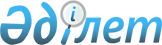 О внесении дополнений и изменений в постановление акимата района от 23 июля 2010 года № 149-қ "Об утверждении объема ежемесячной оплаты родителей за питание детей в дошкольных мини - центрах и в дошкольных оранизациях образования района"Постановление акимата Мунайлинского района Мангистауской области от 28 июня 2011 года № 83-қ. Зарегистрировано Департаментом юстиции Мангистауской области 15 июля 2011 года № 11-7-94

      В соответствии с законами Республики Казахстан от 23 января 2001 года № 148 «О местном государственном управлении и самоуправлении в Республике Казахстан», от 27 июля 2007 года № 319 «Об образовании», постановлением Правительства Республики Казахстан от 21 декабря 2004 года № 1353 «Об утверждении типовых правил деятельности дошкольных организаций образования» и приказом Министерства образования и науки Республики Казахстан от 7 июля 2006 года № 372 «Об утверждении правил об организации деятельности дошкольных мини - центров с полным и неполным днем пребывания детей» акимат района ПОСТАНОВЛЯЕТ:



      1. Внести следующие дополнения и изменения в Постановление акимата района от 23 июля 2010 года № 149 - Қ «Об утверждении объема ежемесячной оплаты родителей за питание детей в дошкольных мини-центрах и в дошкольных организациях образования района» (внесено в список государственной регистрации в Управлении Юстиции Мунайлинского района 9 августа 2010 года по № 11-7-75; опубликовано в № 44-45 газеты «Мунайлы» от 13 августа 2010 года):



      изложить в новой редакции приложение 1 утвержденное вышеуказанным постановлением;



      дополнить словами «и категория детей, освобождаемых на 80% от ежемесячной оплаты в приложение 3» после слов «в Приложение 2» пункта 2 вышеуказанного постановления.



      2. Контроль за исполнением настоящего Постановления возложить на заместителя акима района К.Ондабаева.



      3. Настоящее Постановление вводится в действие через 10 календарных дней после официального опубликования.

       Аким                                    Е.Абилов      "СОГЛАСОВАНО"

      Начальник Государственного учреждения

      "Мунайлинского районного отдела

      образования" Тастемирова З.Ж.

      28 июня 2011 год

Приложение 1

к постановлению акимата

Мунайлинского района

от 28 июня 2011 года № 83-қ Калькуляционная норма питания за 1 день детей в дошкольных

мини - центрах и в дошкольных организациях образованияПримечание: Средняя стоимость продуктов указана в соответствии со статистическими данными на 1 января 2011 года.

Приложение 3

к постановлению акимата

Мунайлинского района

от 28 июня 2011 года № 83 - қ Категория детей, освобождаемых на 80% от ежемесячной оплаты в дошкольных мини - центрах и дошкольных организациях образования      1. Дети из семей в которых средний месячный доход на человека, не превышает минимальной заработной платы, получающих социальную помощь в соответствии с действующим законодательством Республики Казахстан.

      2. Детей из многодетных семей, в которых имеется четверо и более несовершеннолетных детей
					© 2012. РГП на ПХВ «Институт законодательства и правовой информации Республики Казахстан» Министерства юстиции Республики Казахстан
				Продукты
Средняя стоимость
единиц продуктов
Норма на 1 ребенка за 1 день
Возраст детей в дошкольных мини-центрах, в дошкольных организациях образования
До 3-х лет
с 3-х до 6-ти лет
Цена, тенге
Цена, тенге
Хлеб пшеничный1005,58Хлеб ржаной1002,54Мука пшеничная721,1251,44Зерновые, макаронные изделия20046Картофель13015,624,7Разные овощи23041,446Молодые фрукты33029,719,8Сушеные фрукты12001212Кондитерские изделия5452,185,45Сахар20079Сливочное масло6507,813Растительное масло3651,8252,555Яйцо (штука)225,5011Молоко19597,581,9Творог32012,812,8Мясо100060100Рыба400818Сметана4602,32,3Чай14000,280,28Соль400,080,2Дрожжи12501,251,25Итого:318,367379,675Средняя норма питания 1 ребенка349,0